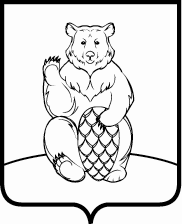 СОВЕТ ДЕПУТАТОВ ПОСЕЛЕНИЯ МИХАЙЛОВО-ЯРЦЕВСКОЕ  В ГОРОДЕ МОСКВЕР Е Ш Е Н И Е16 февраля 2017г.                                                                                                       №3/2О принятии к сведению информации об исполнении программы «Энергосбережения поселения Михайлово-Ярцевское в городе Москве на период 2015-2019 гг. и на перспективу до 2020 года» за 2016 год            В соответствием с  Уставом  поселения Михайлово-Ярцевское, заслушав и обсудив информацию об исполнении программы «Энергосбережения поселения Михайлово-Ярцевское в городе Москве на период 2015-2019 гг. и на перспективу до 2020 года» за 2015 год, представленную заместителем главы администрации поселения Михайлово-Ярцевское Т.Н. Петровой,Совет депутатов поселения Михайлово-ЯрцевскоеРЕШИЛ:1. Принять к сведению информацию об исполнении программы «Энергосбережения поселения Михайлово-Ярцевское в городе Москве на период 2015-2019 годы и на перспективу до 2020 года»  за 2015 год (приложение).2. Опубликовать настоящее решение в бюллетене «Московский муниципальный вестник» и разместить на официальном сайте администрации поселения Михайлово-Ярцевское в городе Москве в информационно-телекоммуникационной сети «Интернет».3. Контроль за выполнением настоящего решения возложить на Главу  поселения Михайлово-Ярцевское Г.К. Загорского.Глава  поселения                                                  Г.К.Загорский	Приложение 	к решению Совета депутатов 	поселения  Михайлово-Ярцевское 	от 16.02.2017г. №3/2 «О принятии к 																сведению информации об исполнении  															программы «Энергосбережения 																поселения  Михайлово-Ярцевское в 																городе Москве на период 2015-2019 гг. и 															на перспективу до 2020 года» за 2016 годИнформацияоб исполнении муниципальной программы «Энергосбережения поселения Михайлово-Ярцевское в городе Москве на период 2015-2019гг. и на перспективу до 2020 года»за 2016 год№ п/пНаименование, местонахождение объекта Мероприятия по повышению энергоэффективности Источники финансированияНеобходимый объем финансирования 2015 г.                        (тыс. рублей)Необходимый объем финансирования 2015 г.                        (тыс. рублей)Необходимый объем финансирования 2015 г.                        (тыс. рублей)№ п/пНаименование, местонахождение объекта Мероприятия по повышению энергоэффективности Источники финансированияПланФактПримечаниеСубсидии города МосквыСубсидии города МосквыСубсидии города МосквыСубсидии города МосквыСубсидии города МосквыСубсидии города МосквыСубсидии города Москвы1пос.Шишкин Лес дома №6, №7, №8, №9, №11, №14, №16, №18, №21, №22, №23 Монтаж ОДПУ тепловой энергии в системах ЦО и ГВСсубсидии города Москвы6 360,76 360,72 пос.Шишкин Лес дома №1, №2, №3, №4, №5 , с.Михайловское, курорт «Михайловское» дом №10, пос.Дома отдыха «Плесково» дом №2 Монтаж ОДПУ тепловой энергии в системах ЦО и ГВСсубсидии города Москвы3 5753 474,6снижение в результате       эл.аукционаИТОГО субсидии города МосквыИТОГО субсидии города МосквыИТОГО субсидии города Москвы9 935,79 835,3Бюджет поселения Михайлово-ЯрцевскоеБюджет поселения Михайлово-ЯрцевскоеБюджет поселения Михайлово-ЯрцевскоеБюджет поселения Михайлово-ЯрцевскоеБюджет поселения Михайлово-ЯрцевскоеБюджет поселения Михайлово-Ярцевское3 пос.Шишкин Лес дома №1, №12, №14, №16 Замена окон на пластиковые стеклопакеты в подъездах жилых домовбюджет поселения1 1211 108снижение в результате       эл.аукционаИТОГО бюджет поселенияИТОГО бюджет поселенияИТОГО бюджет поселения1 1211 108  Привлеченные средства предприятийПривлеченные средства предприятийПривлеченные средства предприятийПривлеченные средства предприятийПривлеченные средства предприятийПривлеченные средства предприятий4пос.Шишкин Лес, пос.Секерино, пос.Дома отдыха "Плесково", с.Михайловское, пос.АрмейскийРазмещение информации об организациях, устанавливающих ИПУ на информационных стендах домовсредства предприятия1010Пропаганда и популяризация энергосбережения среди населения на сайте администрации, управляющей компанииИТОГО средства предприятийИТОГО средства предприятийИТОГО средства предприятий1010ВСЕГОВСЕГОВСЕГО11 066,710 953,3